ОБЩИЕ СВЕДЕНИЯ Учебная дисциплина «Современные полимерные волокнистые упаковочные материалы» изучается в седьмом семестре.Курсовая работа/Курсовой проект – не предусмотреныФорма промежуточной аттестации: экзаменМесто учебной дисциплины в структуре ОПОПУчебная дисциплина «Современные полимерные волокнистые упаковочные материалы» относится к части программы, формируемой участниками образовательных отношений.Основой для освоения дисциплины являются результаты обучения по предшествующим дисциплинам и практикам:Основы полиграфии и материалы для полиграфического оформления упаковки;Основы технологии полимерных композиционных материаловУчебная практика. Ознакомительная практикаУчебная практика. Научно-исследовательская работа (получение первичных навыков научно-исследовательской работы)Производственная практика. Технологическая (проектно-технологическая) практикаРезультаты обучения по учебной дисциплине используются при изучении следующих дисциплин и прохождения практик:Утилизация, вторичная переработка материалов, биоразлагаемые упаковочные материалыСовременные направления развития технологии производства полимерных упаковочных материаловПроизводственная практика. Научно-исследовательская работаРезультаты освоения учебной дисциплины в дальнейшем будут использованы при выполнении выпускной квалификационной работы. ЦЕЛИ И ПЛАНИРУЕМЫЕ РЕЗУЛЬТАТЫ ОБУЧЕНИЯ ПО ДИСЦИПЛИНЕ Целями изучения дисциплины «Современные полимерные волокнистые упаковочные материалы» являются:формирование у обучающихся знаний о строении и свойствах основных современных полиграфических и упаковочных материалов, о тенденциях в области разработки новых материалов;  формирование знаний о продукции полиграфического производства из волокнистых материалов, в том числе бумаги и картона, нетканых материалов, способности анализировать требования к продукции полиграфического производства из бумаги и картона и нетканых материалов;ознакомление с основными показателями качества волокнистого сырья для производства бумаги, картона и нетканых материалов, готовых материалов, изучение основного оборудования и технологического процесса их получения, способов облагораживания волокнистых материалов, используемых в полиграфическом и упаковочном производстве;освещение вопросов экологии и ресурсосбережения, а также привитие навыков и умений исследования, определения, испытания и выбора данных материалов в профессиональной деятельности; формирование навыков научно-теоретического подхода к решению задач профессиональной направленности и практического их использования в дальнейшей профессиональной деятельности;формирование у обучающихся компетенций, установленных образовательной программой в соответствии с ФГОС ВО по данной дисциплине. Результатом обучения по учебной дисциплине является овладение обучающимися знаниями, умениями, навыками и опытом деятельности, характеризующими процесс формирования компетенций и обеспечивающими достижение планируемых результатов освоения учебной дисциплины.Формируемые компетенции, индикаторы достижения компетенций, соотнесённые с планируемыми результатами обучения по дисциплине:СТРУКТУРА И СОДЕРЖАНИЕ УЧЕБНОЙ ДИСЦИПЛИНЫОбщая трудоёмкость учебной дисциплины по учебному плану составляет:Структура учебной дисциплины для обучающихся по видам занятий (очная форма обучения)Структура учебной дисциплины для обучающихся по видам занятий (очно-заочная форма обучения) – отсутствует3.3 	Структура учебной дисциплины для обучающихся по видам занятий (заочная форма обучения) – отсутствует Структура учебной дисциплины для обучающихся по разделам и темам дисциплины: (очная форма обучения)Структура учебной дисциплины/модуля для обучающихся по разделам и темам дисциплины: (очно-заочная форма обучения) – отсутствуетСтруктура учебной дисциплины/модуля для обучающихся по разделам и темам дисциплины: (заочная форма обучения)- отсутствует Краткое содержание учебной дисциплины. Организация самостоятельной работы обучающихсяСамостоятельная работа студента – обязательная часть образовательного процесса, направленная на развитие готовности к профессиональному и личностному самообразованию, на проектирование дальнейшего образовательного маршрута и профессиональной карьеры.Самостоятельная работа обучающихся по дисциплине организована как совокупность аудиторных и внеаудиторных занятий и работ, обеспечивающих успешное освоение дисциплины. Аудиторная самостоятельная работа обучающихся по дисциплине выполняется на учебных занятиях под руководством преподавателя и по его заданию. Аудиторная самостоятельная работа обучающихся входит в общий объем времени, отведенного учебным планом на аудиторную работу, и регламентируется расписанием учебных занятий. Внеаудиторная самостоятельная работа обучающихся – планируемая учебная, научно-исследовательская, практическая работа обучающихся, выполняемая во внеаудиторное время по заданию и при методическом руководстве преподавателя, но без его непосредственного участия, расписанием учебных занятий не регламентируется.Внеаудиторная самостоятельная работа обучающихся включает в себя:подготовку к лекциям, практическим занятиям, экзамену;изучение учебных пособий, рекомендованного видеоматериала;изучение теоретического и практического материала по рекомендованным источникам;подготовка к коллоквиумам, собеседованиям;подготовка к промежуточной аттестации в течение семестра;Самостоятельная работа обучающихся с участием преподавателя в форме иной контактной работы предусматривает групповую и (или) индивидуальную работу с обучающимися и включает в себя:проведение индивидуальных и групповых консультаций по отдельным темам/разделам дисциплины;проведение консультаций перед экзаменом; .Применение электронного обучения, дистанционных образовательных технологийРеализация программы учебной дисциплины с применением электронного обучения и дистанционных образовательных технологий регламентируется действующими локальными актами университета.Учебная деятельность частично проводится на онлайн-платформе за счет применения учебно-методических электронных образовательных ресурсов:РЕЗУЛЬТАТЫ ОБУЧЕНИЯ ПО ДИСЦИПЛИНЕ, КРИТЕРИИ ОЦЕНКИ УРОВНЯ СФОРМИРОВАННОСТИ КОМПЕТЕНЦИЙ, СИСТЕМА И ШКАЛА ОЦЕНИВАНИЯСоотнесение планируемых результатов обучения с уровнями сформированности компетенций.ОЦЕНОЧНЫЕ СРЕДСТВА ДЛЯ ТЕКУЩЕГО КОНТРОЛЯ УСПЕВАЕМОСТИ И ПРОМЕЖУТОЧНОЙ АТТЕСТАЦИИ, ВКЛЮЧАЯ САМОСТОЯТЕЛЬНУЮ РАБОТУ ОБУЧАЮЩИХСЯПри проведении контроля самостоятельной работы обучающихся, текущего контроля и промежуточной аттестации по учебной дисциплине «Современные полимерные волокнистые упаковочные материалы» проверяется уровень сформированности у обучающихся компетенций и запланированных результатов обучения по дисциплине, указанных в разделе 2 настоящей программы.Формы текущего контроля успеваемости, примеры типовых заданий: Критерии, шкалы оценивания текущего контроля успеваемости:Промежуточная аттестация:Критерии, шкалы оценивания промежуточной аттестации учебной дисциплины:Примерные темы курсовой работы/курсового проекта: Курсовой проект не предусмотренКритерии, шкалы оценивания курсовой работы/курсового проекта; Курсовой проект не предусмотренСистема оценивания результатов текущего контроля и промежуточной аттестации.Оценка по дисциплине выставляется обучающемуся с учётом результатов текущей и промежуточной аттестации.ОБРАЗОВАТЕЛЬНЫЕ ТЕХНОЛОГИИРеализация программы предусматривает использование в процессе обучения следующих образовательных технологий:проблемная лекция;поиск и обработка информации с использованием сети Интернет;применение электронного обучения;использование на лекционных занятиях видеоматериалов и наглядных пособий;самостоятельная работа в системе компьютерного тестирования;обучение в сотрудничестве (командная, групповая работа);ПРАКТИЧЕСКАЯ ПОДГОТОВКАПрактическая подготовка в рамках учебной дисциплины реализуется при проведении практических занятий, предусматривающих участие обучающихся в выполнении отдельных элементов, связанных с будущей профессиональной деятельностью. Проводятся отдельные занятия лекционного типа, которые предусматривают передачу учебной информации обучающимся, которая необходима для последующего выполнения практической работыОРГАНИЗАЦИЯ ОБРАЗОВАТЕЛЬНОГО ПРОЦЕССА ДЛЯ ЛИЦ С ОГРАНИЧЕННЫМИ ВОЗМОЖНОСТЯМИ ЗДОРОВЬЯПри обучении лиц с ограниченными возможностями здоровья и инвалидов используются подходы, способствующие созданию безбарьерной образовательной среды: технологии дифференциации и индивидуального обучения, применение соответствующих методик по работе с инвалидами, использование средств дистанционного общения, проведение дополнительных индивидуальных консультаций по изучаемым теоретическим вопросам и практическим занятиям, оказание помощи при подготовке к промежуточной аттестации.При необходимости рабочая программа дисциплины может быть адаптирована для обеспечения образовательного процесса лицам с ограниченными возможностями здоровья, в том числе для дистанционного обучения.Учебные и контрольно-измерительные материалы представляются в формах, доступных для изучения студентами с особыми образовательными потребностями с учетом нозологических групп инвалидов:Для подготовки к ответу на практическом занятии, студентам с ограниченными возможностями здоровья среднее время увеличивается по сравнению со средним временем подготовки обычного студента.Для студентов с инвалидностью или с ограниченными возможностями здоровья форма проведения текущей и промежуточной аттестации устанавливается с учетом индивидуальных психофизических особенностей (устно, письменно на бумаге, письменно на компьютере, в форме тестирования и т.п.). Промежуточная аттестация по дисциплине может проводиться в несколько этапов в форме рубежного контроля по завершению изучения отдельных тем дисциплины. При необходимости студенту предоставляется дополнительное время для подготовки ответа на зачете или экзамене.Для осуществления процедур текущего контроля успеваемости и промежуточной аттестации, обучающихся создаются, при необходимости, фонды оценочных средств, адаптированные для лиц с ограниченными возможностями здоровья и позволяющие оценить достижение ими запланированных в основной образовательной программе результатов обучения и уровень сформированности всех компетенций, заявленных в образовательной программе.МАТЕРИАЛЬНО-ТЕХНИЧЕСКОЕ ОБЕСПЕЧЕНИЕ ДИСЦИПЛИНЫ Материально-техническое обеспечение дисциплины при обучении с использованием традиционных технологий обучения.Материально-техническое обеспечение учебной дисциплины при обучении с использованием электронного обучения и дистанционных образовательных технологий.Технологическое обеспечение реализации программы осуществляется с использованием элементов электронной информационно-образовательной среды университета.УЧЕБНО-МЕТОДИЧЕСКОЕ И ИНФОРМАЦИОННОЕ ОБЕСПЕЧЕНИЕ УЧЕБНОЙ ДИСЦИПЛИНЫИНФОРМАЦИОННОЕ ОБЕСПЕЧЕНИЕ УЧЕБНОГО ПРОЦЕССАРесурсы электронной библиотеки, информационно-справочные системы и профессиональные базы данных:Перечень программного обеспечения Перечень используемого программного обеспечения с реквизитами подтверждающих документов составляется в соответствии с Приложением № 2 к ОПОП ВО.ЛИСТ УЧЕТА ОБНОВЛЕНИЙ РАБОЧЕЙ ПРОГРАММЫ УЧЕБНОЙ ДИСЦИПЛИНЫВ рабочую программу учебной дисциплины/модуля внесены изменения/обновления и утверждены на заседании кафедры:Министерство науки и высшего образования Российской ФедерацииМинистерство науки и высшего образования Российской ФедерацииФедеральное государственное бюджетное образовательное учреждениеФедеральное государственное бюджетное образовательное учреждениевысшего образованиявысшего образования«Российский государственный университет им. А.Н. Косыгина«Российский государственный университет им. А.Н. Косыгина(Технологии. Дизайн. Искусство)»(Технологии. Дизайн. Искусство)»Институт Химических технологий и промышленной экологииКафедра Химии и технологии полимерных материалов и нанокомпозитовРАБОЧАЯ ПРОГРАММАУЧЕБНОЙ ДИСЦИПЛИНЫРАБОЧАЯ ПРОГРАММАУЧЕБНОЙ ДИСЦИПЛИНЫРАБОЧАЯ ПРОГРАММАУЧЕБНОЙ ДИСЦИПЛИНЫСовременные полимерные волокнистые упаковочные материалыСовременные полимерные волокнистые упаковочные материалыСовременные полимерные волокнистые упаковочные материалыУровень образования бакалавриатбакалавриатНаправление подготовкиКод29.03.03Технология полиграфического и упаковочного производстваНаправленность (профиль)Технология и дизайн упаковочного производства Технология и дизайн упаковочного производства Срок освоения образовательной программы по очной форме обучения4 года4 годаФорма обученияочнаяочнаяРабочая программа учебной дисциплины «Современные полимерные волокнистые упаковочные материалы» основной профессиональной образовательной программы высшего образования, рассмотрена и одобрена на заседании кафедры, протокол № 11 от 22.06.2021 гРабочая программа учебной дисциплины «Современные полимерные волокнистые упаковочные материалы» основной профессиональной образовательной программы высшего образования, рассмотрена и одобрена на заседании кафедры, протокол № 11 от 22.06.2021 гРабочая программа учебной дисциплины «Современные полимерные волокнистые упаковочные материалы» основной профессиональной образовательной программы высшего образования, рассмотрена и одобрена на заседании кафедры, протокол № 11 от 22.06.2021 гРабочая программа учебной дисциплины «Современные полимерные волокнистые упаковочные материалы» основной профессиональной образовательной программы высшего образования, рассмотрена и одобрена на заседании кафедры, протокол № 11 от 22.06.2021 гРазработчик рабочей программы учебной дисциплины:Разработчик рабочей программы учебной дисциплины:Разработчик рабочей программы учебной дисциплины:Разработчик рабочей программы учебной дисциплины:Доцент                    Н.В.Черноусова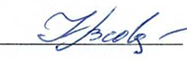                     Н.В.ЧерноусоваЗаведующая кафедрой:Заведующая кафедрой:          Н.Р.Кильдеева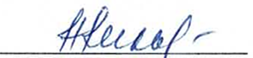 Код и наименование компетенцииКод и наименование индикаторадостижения компетенцииПланируемые результаты обучения по дисциплинеПК-3Способен анализировать причины, вызывающие снижение качества продукции на всех стадиях производственного процесса, выявлять причины возникновения дефектов, разрабатывать планы мероприятий по их устранению. ИД-ПК-3.2	Выявление причин возникновения брака, вызывающих ухудшение качественных и количественных показателей продукции на стадии производства продукцииИД-ПК-3.3Разработка корректирующих действий по устранению технологических нарушений, вызывающих ухудшение качественных и количественных показателей продукции на стадии производства продукциипредсказывает особенности механического и эксплуатационного поведения различных волокнистых материалов, в зависимости от их строения,структуры и составаосуществляет входной контроль свойств сырья для волокнистых материалов и показателей качества готовой продукции владеет навыками выбора необходимого для производства оборудования в соответствии с видом волокнистого материала;анализирует взаимосвязь между строением и свойствами волокнистых упаковочных и полиграфических материаловидентифицирует блок-схемы и технологические схемы производств волокнистых материалов и владеет навыками их проектирования и построения; выполняет расчеты сырья, материалов, рецептов, основного и вспомогательного технологического оборудования при производстве волокнистых материалов; выявляет брак и причины его возникновения при производстве волокнистых материалов и определяет пути их устранения.определяет важнейшие показатели качества готовой продукции и корректирует технологический процесс с целью улучшения свойств выпускаемой продукцииПК-4Способен осуществлять выбор упаковочных и полиграфических материалов с учетом функций продукта и технологических задачИД-ПК-4.1Анализ свойств существующих видов упаковочных и полиграфических материалов в зависимости от технологии получения и вида материалаИД-ПК-4.2Соотнесение свойств материала со свойствами упаковываемой продукции и технологическими особенностями получения печатной продукции и упаковочной продукцииумеет подбирать волокнистый упаковочный материал под упаковываемую продукцию или печатную технологию, устанавливает взаимосвязь между видом продукции и типом материала. идентифицирует образцы готовой продукции в зависимости от технологии их изготовлениясравнивает различные виды продукции и рассматривает различные технологии производства волокнистых материаловПК-5Способен реализовывать и корректировать технологический процесс получения, модификации, сопровождения технологий производства материалов и продукции полиграфического и упаковочного производства, в том числе полимерных пленочных материалов с применением технических и программных средств.ИД-ПК-5.2Выделение наиболее важных нормативных значений технологических параметров процесса при производстве новых полимерных материалов и других материалов для полиграфии и упаковки с целью корректировки параметров технологического процесса производства при выпуске конкурентно-способной продукции использует основные методы испытаний и входного контроля материалов, рационального их выбора для производства волокнистых изделий и эффективного осуществления технологических процессовпроводит анализ волокнистых материалов по ГОСТ и другим методикам;оценивает влияние технологических факторов на показатели качества продукции; использует средства измерения для контроля свойств и параметров волокнистых полиграфических и упаковочных материалов, полуфабрикатов и готовой продукции;ПК-7Способен организовывать и проводить лабораторно-аналитическое сопровождение процесса синтеза полимерных композиционных материалов для полиграфии и сферы упаковки.  ИД-ПК-7.3	Проведение лабораторных и фундаментальных исследований структуры и свойств синтезируемых материалов для полиграфии и упаковки, в том числе полимерных и композиционных материаловИД-ПК-7.4Сбор, анализ и изучение научно-технической информации, результатов отечественных и зарубежных исследований и применение их в практической деятельностианализирует существующие современные представления по вопросам получения волокнистых упаковочных материалов и развиваемых в нашей стране и за рубежом подходы к созданию современных волокнистых материалов различных областей применения и высокопроизводительных технологий их производства.владеет методами анализа и систематизации информации, относящейся к постановке задач по развитию систем управления производствами по выпуску нетканых материалов, картона и бумаги по очной форме обучения – 3з.е.108час.Структура и объем дисциплиныСтруктура и объем дисциплиныСтруктура и объем дисциплиныСтруктура и объем дисциплиныСтруктура и объем дисциплиныСтруктура и объем дисциплиныСтруктура и объем дисциплиныСтруктура и объем дисциплиныСтруктура и объем дисциплиныСтруктура и объем дисциплиныОбъем дисциплины по семестрамформа промежуточной аттестациивсего, часКонтактная аудиторная работа, часКонтактная аудиторная работа, часКонтактная аудиторная работа, часКонтактная аудиторная работа, часСамостоятельная работа обучающегося, часСамостоятельная работа обучающегося, часСамостоятельная работа обучающегося, часОбъем дисциплины по семестрамформа промежуточной аттестациивсего, часлекции, часпрактические занятия, часлабораторные занятия, часпрактическая подготовка, часкурсовая работа/курсовой проектсамостоятельная работа обучающегося, часпромежуточная аттестация, час6 семестрэкзамен1081632-2436Всего:1081632--2436Планируемые (контролируемые) результаты освоения: коды формируемых компетенций и индикаторов достижения компетенцийНаименование разделов, тем;форма промежуточной аттестацииВиды учебной работыВиды учебной работыВиды учебной работыВиды учебной работыСамостоятельная работа, часВиды и формы контрольных мероприятий, обеспечивающие по совокупности текущий контроль успеваемости;формы промежуточного контроля успеваемостиПланируемые (контролируемые) результаты освоения: коды формируемых компетенций и индикаторов достижения компетенцийНаименование разделов, тем;форма промежуточной аттестацииКонтактная работаКонтактная работаКонтактная работаКонтактная работаСамостоятельная работа, часВиды и формы контрольных мероприятий, обеспечивающие по совокупности текущий контроль успеваемости;формы промежуточного контроля успеваемостиПланируемые (контролируемые) результаты освоения: коды формируемых компетенций и индикаторов достижения компетенцийНаименование разделов, тем;форма промежуточной аттестацииЛекции, часПрактические занятия, часЛабораторные работы, часПрактическая подготовка, часСамостоятельная работа, часВиды и формы контрольных мероприятий, обеспечивающие по совокупности текущий контроль успеваемости;формы промежуточного контроля успеваемостиСедьмой семестрСедьмой семестрСедьмой семестрСедьмой семестрСедьмой семестрСедьмой семестрСедьмой семестрПК-3: ИД-ПК-3.2; ИД-ПК-3.3	ПК-4: ИД-ПК-4.1; ИД-ПК-4.2	ПК-5: ИД-ПК-5.2; ПК-7: ИД-ПК-7.3; ИД-ПК-7.4Раздел I.  Общие понятия о полимерных волокнистых материалах и выпускающей их отрасли2422Формы текущего контроля по разделу I:Входное тестированиеСобеседование, Коллоквиум №1 ПК-3: ИД-ПК-3.2; ИД-ПК-3.3	ПК-4: ИД-ПК-4.1; ИД-ПК-4.2	ПК-5: ИД-ПК-5.2; ПК-7: ИД-ПК-7.3; ИД-ПК-7.4Тема 1.1   Общая характеристика полимерных волокнистых материалов  1Формы текущего контроля по разделу I:Входное тестированиеСобеседование, Коллоквиум №1 ПК-3: ИД-ПК-3.2; ИД-ПК-3.3	ПК-4: ИД-ПК-4.1; ИД-ПК-4.2	ПК-5: ИД-ПК-5.2; ПК-7: ИД-ПК-7.3; ИД-ПК-7.4Тема 1.2   Свойства, показатели качества и комплекс требований, предъявляемых к различным полимерным волокнистым материалам  1Формы текущего контроля по разделу I:Входное тестированиеСобеседование, Коллоквиум №1 ПК-3: ИД-ПК-3.2; ИД-ПК-3.3	ПК-4: ИД-ПК-4.1; ИД-ПК-4.2	ПК-5: ИД-ПК-5.2; ПК-7: ИД-ПК-7.3; ИД-ПК-7.4Практическое занятие № 1.Классификация продукции по различным признакам. Составление схем-классификаторов, органолептическая оценка волокнистых материалов 21Формы текущего контроля по разделу I:Входное тестированиеСобеседование, Коллоквиум №1 ПК-3: ИД-ПК-3.2; ИД-ПК-3.3	ПК-4: ИД-ПК-4.1; ИД-ПК-4.2	ПК-5: ИД-ПК-5.2; ПК-7: ИД-ПК-7.3; ИД-ПК-7.4Практическое занятие № 2.Классификация показателей качества полимерных волокнистых материалов. Составление схем-классификаторов по различным системам оценки качества21ПК-3: ИД-ПК-3.2; ИД-ПК-3.3	ПК-4: ИД-ПК-4.1; ИД-ПК-4.2	ПК-5: ИД-ПК-5.2; ПК-7: ИД-ПК-7.3; ИД-ПК-7.4Раздел II. Основные понятия о сырье, материалах и технологиях применяемых в производстве полимерных волокнистых материалов4828Формы текущего контроля по разделу II Собеседование Коллоквиум №2ПК-3: ИД-ПК-3.2; ИД-ПК-3.3	ПК-4: ИД-ПК-4.1; ИД-ПК-4.2	ПК-5: ИД-ПК-5.2; ПК-7: ИД-ПК-7.3; ИД-ПК-7.4Тема 2.1 Ассортимент и классификация волокон. Химический состав и структура волокон различного типа2Формы текущего контроля по разделу II Собеседование Коллоквиум №2ПК-3: ИД-ПК-3.2; ИД-ПК-3.3	ПК-4: ИД-ПК-4.1; ИД-ПК-4.2	ПК-5: ИД-ПК-5.2; ПК-7: ИД-ПК-7.3; ИД-ПК-7.4Тема 2.2.  Основы технологии получения химических волокон.2Формы текущего контроля по разделу II Собеседование Коллоквиум №2ПК-3: ИД-ПК-3.2; ИД-ПК-3.3	ПК-4: ИД-ПК-4.1; ИД-ПК-4.2	ПК-5: ИД-ПК-5.2; ПК-7: ИД-ПК-7.3; ИД-ПК-7.4Практическое занятие № 3.Составление схем-классификаторов на физические и химические свойства волокон: целлюлоза, лавсан, хлопок, вискоза, кожевенная стружка41Формы текущего контроля по разделу II Собеседование Коллоквиум №2ПК-3: ИД-ПК-3.2; ИД-ПК-3.3	ПК-4: ИД-ПК-4.1; ИД-ПК-4.2	ПК-5: ИД-ПК-5.2; ПК-7: ИД-ПК-7.3; ИД-ПК-7.4Практическое занятие № 4.Составление технологических карт на технологические процессы производств химических волокон: полиакрилонитрильное, полиэфирное41Формы текущего контроля по разделу II Собеседование Коллоквиум №2ПК-3: ИД-ПК-3.2; ИД-ПК-3.3	ПК-4: ИД-ПК-4.1; ИД-ПК-4.2	ПК-5: ИД-ПК-5.2; ПК-7: ИД-ПК-7.3; ИД-ПК-7.4Раздел III.    Производство нетканых материалов для упаковочного и полиграфического производства612310Формы текущего контроля по разделу III Собеседование Коллоквиум №3ПК-3: ИД-ПК-3.2; ИД-ПК-3.3	ПК-4: ИД-ПК-4.1; ИД-ПК-4.2	ПК-5: ИД-ПК-5.2; ПК-7: ИД-ПК-7.3; ИД-ПК-7.4Тема 3.1.   Ассортимент и показатели качества нетканых материалов различного типа.1Формы текущего контроля по разделу III Собеседование Коллоквиум №3ПК-3: ИД-ПК-3.2; ИД-ПК-3.3	ПК-4: ИД-ПК-4.1; ИД-ПК-4.2	ПК-5: ИД-ПК-5.2; ПК-7: ИД-ПК-7.3; ИД-ПК-7.4Тема 3.2   Производство нетканых материалов по технологии термоскрепления. Ассортимент выпускаемой продукции. Изготовление упаковочных материалов1Формы текущего контроля по разделу III Собеседование Коллоквиум №3ПК-3: ИД-ПК-3.2; ИД-ПК-3.3	ПК-4: ИД-ПК-4.1; ИД-ПК-4.2	ПК-5: ИД-ПК-5.2; ПК-7: ИД-ПК-7.3; ИД-ПК-7.4Тема 3.3.  Производство нетканых материалов по технологии иглопрокалывания. 2Формы текущего контроля по разделу III Собеседование Коллоквиум №3ПК-3: ИД-ПК-3.2; ИД-ПК-3.3	ПК-4: ИД-ПК-4.1; ИД-ПК-4.2	ПК-5: ИД-ПК-5.2; ПК-7: ИД-ПК-7.3; ИД-ПК-7.4Тема 3.4.  Производство нетканых материалов по технологии «Spanbod, Termobond, Nanospider». 2Формы текущего контроля по разделу III Собеседование Коллоквиум №3ПК-3: ИД-ПК-3.2; ИД-ПК-3.3	ПК-4: ИД-ПК-4.1; ИД-ПК-4.2	ПК-5: ИД-ПК-5.2; ПК-7: ИД-ПК-7.3; ИД-ПК-7.4Практическое занятие № 5.Составление схем-классификаторов на области применения и показатели свойств нетканых материалов: геотекстильное полотно, фильтровальный материал, обивочный материал, полиграфический материал, упаковочный материал41Формы текущего контроля по разделу III Собеседование Коллоквиум №3ПК-3: ИД-ПК-3.2; ИД-ПК-3.3	ПК-4: ИД-ПК-4.1; ИД-ПК-4.2	ПК-5: ИД-ПК-5.2; ПК-7: ИД-ПК-7.3; ИД-ПК-7.4Практическое занятие № 6.Составление технологических карт на технологический процесс производства нетканых материалов. Проектирование упаковочных материалов41Формы текущего контроля по разделу III Собеседование Коллоквиум №3ПК-3: ИД-ПК-3.2; ИД-ПК-3.3	ПК-4: ИД-ПК-4.1; ИД-ПК-4.2	ПК-5: ИД-ПК-5.2; ПК-7: ИД-ПК-7.3; ИД-ПК-7.4Практическое занятие № 7.Составление технологических карт на технологический процесс производства нетканых материалов. Проектирование упаковочных материалов. Проектирование материалов для полиграфии41Формы текущего контроля по разделу III Собеседование Коллоквиум №3ПК-3: ИД-ПК-3.2; ИД-ПК-3.3	ПК-4: ИД-ПК-4.1; ИД-ПК-4.2	ПК-5: ИД-ПК-5.2; ПК-7: ИД-ПК-7.3; ИД-ПК-7.4Раздел IV.    Технология производства картона и бумаги различного типа  4824Формы текущего контроля по разделу IV.Собеседование, Коллоквиум №4ПК-3: ИД-ПК-3.2; ИД-ПК-3.3	ПК-4: ИД-ПК-4.1; ИД-ПК-4.2	ПК-5: ИД-ПК-5.2; ПК-7: ИД-ПК-7.3; ИД-ПК-7.4Тема 4.1.  Производство картона. Ассортимент продукции. Особенности технологии получения картона однослойного и многослойного отлива. Производство упаковочных материалов и материалов для полиграфии2Формы текущего контроля по разделу IV.Собеседование, Коллоквиум №4ПК-3: ИД-ПК-3.2; ИД-ПК-3.3	ПК-4: ИД-ПК-4.1; ИД-ПК-4.2	ПК-5: ИД-ПК-5.2; ПК-7: ИД-ПК-7.3; ИД-ПК-7.4Тема 4.2. Производство бумаги. Ассортимент продукции. Технология получения бумаги.2Формы текущего контроля по разделу IV.Собеседование, Коллоквиум №4ПК-3: ИД-ПК-3.2; ИД-ПК-3.3	ПК-4: ИД-ПК-4.1; ИД-ПК-4.2	ПК-5: ИД-ПК-5.2; ПК-7: ИД-ПК-7.3; ИД-ПК-7.4Практическое занятие № 8.Составление технологических карт на технологический процесс производства картона различного типа. Проектирование упаковочных материалов. Проектирование материалов для полиграфии41Формы текущего контроля по разделу IV.Собеседование, Коллоквиум №4ПК-3: ИД-ПК-3.2; ИД-ПК-3.3	ПК-4: ИД-ПК-4.1; ИД-ПК-4.2	ПК-5: ИД-ПК-5.2; ПК-7: ИД-ПК-7.3; ИД-ПК-7.4Практическое занятие № 9.Составление технологических карт на технологический процесс производства бумаги различного типа. Проектирование упаковочных материалов. Проектирование материалов для полиграфии41Экзаменхх36Опрос по экзаменационным билетамИТОГО за седьмой семестр1632924+36№ ппНаименование раздела и темы дисциплиныСодержание раздела (темы)Раздел IОбщие понятия о полимерных волокнистых материалах и выпускающей их отраслиОбщие понятия о полимерных волокнистых материалах и выпускающей их отраслиТема 1.1Общая характеристика полимерных волокнистых материаловОбщие понятия о полимерных волокнистых материалах и выпускающей их отрасли. История отрасли. Принципы создания полимерных волокнистых материалов для упаковки и полиграфииТема 1.2Свойства, показатели качества и комплекс требований, предъявляемых к различным полимерным волокнистым материаламПоказатели качества волокнистых материалов, применяемых для упаковки и полиграфии. Изучение нормативной документации на волокнистые материалы.Раздел IIОсновные понятия о сырье, материалах и технологиях применяемых в производстве полимерных волокнистых материаловОсновные понятия о сырье, материалах и технологиях применяемых в производстве полимерных волокнистых материаловТема 2.1Ассортимент и классификация волокон. Химический состав и структура волокон различного типаАссортимент, химический состав, структура и свойства натуральных, искусственных и химических волокон. Состояние и перспективы развития производства химических волокон.Изучение нормативной документации (ГОСТ, ОСТ, СТО, ТУ) на сырьё и материалы, применяемое в производстве полимерных волокнистых материалов. Тема 2.2Основы технологии получения химических волокон.Основные технологии производства химических волокон. Общая характеристика способов формования полимерных волокон. Формование волокон из расплавов полимеров. Особенности формования полиэфирных и полиамидных волокон и технических нитей. Особенности получения полиолефиновых волокон. Коагуляционный способ получения полимерных волокон из растворов полимеров. Получение волокнообразующих сополимеров акрилонитрила. Получение волокнообразующих карбоцепных полимеров: поливинилового спирта, поливинилхлорида, фторсодержащего полимера. Способы формования поливинилхлоридных, поливинилспиртовых, фторсодержащего волокна (фторлон) из растворов полимеров. Получение растворимых производных целлюлозы в производстве гидратцеллюлозных и ацетатных волокон- вискоза)Раздел IIIПроизводство нетканых материалов для упаковочного и полиграфического производстваПроизводство нетканых материалов для упаковочного и полиграфического производстваТема 3.1Ассортимент и показатели качества нетканых материалов различного типа.Ассортимент нетканых материалов. Свойства и области применения. Тема 3.2Производство нетканых материалов по технологии термоскрепления. Получение геотекстильных полипропиленовых материалов фильерным способом. Особенности методов скрепления волокон. Технология производства термоскрекплённых нетканых материалов. Проектирование упаковочных материалов. Ассортимент выпускаемой продукции. Изготовление упаковочных материаловТема 3.3Производство нетканых материалов по технологии иглопрокалывания. Технология производства иглопробивных нетканых материалов. Проектирование упаковочных материалов. Ассортимент выпускаемой продукции. Изготовление упаковочных материаловТема 3.4Производство нетканых материалов по технологии «Spanbod, Termobond, Nanospider». Технология производства нетканых материалов типа Spanbond, Termobond, Nanospider. Проектирование упаковочных и полиграфических материалов. Изготовление упаковочных материалов и материалов для полиграфии.  Ассортимент выпускаемой продукции.Раздел IV.    Технология производства картона и бумаги различного типа  Технология производства картона и бумаги различного типа  Тема 4.1Производство картона. Ассортимент продукции. Особенности технологии получения картона однослойного и многослойного отлива. Производство упаковочных материалов и материалов для полиграфииКартон: способы получения.  Производство картонов. Особенности рецептуры. Технология производства картона однослойного отлива. Технология получения картона многослойного отлива. Классификация картонов. Марки картона. Сырьевая база. Свойства картона. Виды картона, применяющегося для производства тары и упаковки. Картон для потребительской тары. Отличие от бумаги, подгруппы (хромовый, хром -эрзац и др.). Потребительская тара из картона. Тема 4.2Производство бумаги. Ассортимент продукции. Технология получения бумаги.Бумага, виды и свойства бумаги. Виды и свойства. Схема производства бумаги. Ассортимент бумаги для печати и упаковки. использованиеЭО и ДОТиспользование ЭО и ДОТобъем, часвключение в учебный процессобучение с веб-поддержкойучебно-методические электронные образовательные ресурсы университета   1 категории6организация самостоятельной работы обучающихсяобучение с веб-поддержкойучебно-методические электронные образовательные ресурсы университета   2 категории2в соответствии с расписанием текущей/промежуточной аттестацииУровни сформированности компетенцийИтоговое количество баллов в 100-балльной системепо результатам текущей и промежуточной аттестацииОценка в пятибалльной системепо результатам текущей и промежуточной аттестацииПоказатели уровня сформированности Показатели уровня сформированности Показатели уровня сформированности Уровни сформированности компетенцийИтоговое количество баллов в 100-балльной системепо результатам текущей и промежуточной аттестацииУниверсальнойкомпетенцииобщепрофессиональных компетенцийпрофессиональнойкомпетенцииУровни сформированности компетенцийИтоговое количество баллов в 100-балльной системепо результатам текущей и промежуточной аттестацииПК-3: ИД-ПК-3.2; ИД-ПК-3.3	ПК-4: ИД-ПК-4.1; ИД-ПК-4.2	ПК-5: ИД-ПК-5.2; ПК-7: ИД-ПК-7.3; ИД-ПК-7.4высокий85-100отличноОбучающийся:исчерпывающе и логически стройно излагает учебный материал, умеет связывать теоретические знания по структуре материалов с их свойствами, справляется с решением задач профессиональной направленности высокого уровня сложности, правильно обосновывает принятые решения;анализирует взаимосвязь между строением и свойствами волокнистых упаковочных и полиграфических материаловсравнивает различные виды продукции и рассматривает различные технологии производства волокнистых материаловоценивает влияние технологических факторов на показатели качества продукции;идентифицирует блок-схемы и технологические схемы производств волокнистых материалов и владеет навыками их проектирования и построения;определяет важнейшие показатели качества готовой продукции и корректирует технологический процесс с целью улучшения свойств выпускаемой продукциианализирует существующие современные представления по вопросам получения волокнистых упаковочных материалов и развиваемых в нашей стране и за рубежом подходы к созданию современных материалов различных областей применения и высокопроизводительных технологий их производства.свободно ориентируется в учебной и профессиональной литературе, критически и самостоятельно осуществляет анализ учебной, патентной, справочной литературы и применяет их в практической деятельности при планировании рекламных компаний, используя возможности компьютерных технологий и глобальной сети Интернет;- дает развернутые, исчерпывающие, профессионально грамотные ответы на вопросы, в том числе, дополнительные.Обучающийся:исчерпывающе и логически стройно излагает учебный материал, умеет связывать теоретические знания по структуре материалов с их свойствами, справляется с решением задач профессиональной направленности высокого уровня сложности, правильно обосновывает принятые решения;анализирует взаимосвязь между строением и свойствами волокнистых упаковочных и полиграфических материаловсравнивает различные виды продукции и рассматривает различные технологии производства волокнистых материаловоценивает влияние технологических факторов на показатели качества продукции;идентифицирует блок-схемы и технологические схемы производств волокнистых материалов и владеет навыками их проектирования и построения;определяет важнейшие показатели качества готовой продукции и корректирует технологический процесс с целью улучшения свойств выпускаемой продукциианализирует существующие современные представления по вопросам получения волокнистых упаковочных материалов и развиваемых в нашей стране и за рубежом подходы к созданию современных материалов различных областей применения и высокопроизводительных технологий их производства.свободно ориентируется в учебной и профессиональной литературе, критически и самостоятельно осуществляет анализ учебной, патентной, справочной литературы и применяет их в практической деятельности при планировании рекламных компаний, используя возможности компьютерных технологий и глобальной сети Интернет;- дает развернутые, исчерпывающие, профессионально грамотные ответы на вопросы, в том числе, дополнительные.Обучающийся:исчерпывающе и логически стройно излагает учебный материал, умеет связывать теоретические знания по структуре материалов с их свойствами, справляется с решением задач профессиональной направленности высокого уровня сложности, правильно обосновывает принятые решения;анализирует взаимосвязь между строением и свойствами волокнистых упаковочных и полиграфических материаловсравнивает различные виды продукции и рассматривает различные технологии производства волокнистых материаловоценивает влияние технологических факторов на показатели качества продукции;идентифицирует блок-схемы и технологические схемы производств волокнистых материалов и владеет навыками их проектирования и построения;определяет важнейшие показатели качества готовой продукции и корректирует технологический процесс с целью улучшения свойств выпускаемой продукциианализирует существующие современные представления по вопросам получения волокнистых упаковочных материалов и развиваемых в нашей стране и за рубежом подходы к созданию современных материалов различных областей применения и высокопроизводительных технологий их производства.свободно ориентируется в учебной и профессиональной литературе, критически и самостоятельно осуществляет анализ учебной, патентной, справочной литературы и применяет их в практической деятельности при планировании рекламных компаний, используя возможности компьютерных технологий и глобальной сети Интернет;- дает развернутые, исчерпывающие, профессионально грамотные ответы на вопросы, в том числе, дополнительные.повышенный65-84хорошоОбучающийся:достаточно подробно, грамотно и по существу излагает изученный материал, приводит и раскрывает в тезисной форме основные понятия; определяет особенности механического и эксплуатационного поведения различных материалов, в зависимости от их строения, структуры и составаидентифицирует образцы готовой продукции в зависимости от технологии их изготовления осуществляет входной контроль свойств материалов и показателей качества готовой продукции  соотносит оборудование для производства с видом используемого материала определяет взаимосвязь между строением и свойствами волокнистых упаковочных и полиграфических материалов использует основные методы испытаний и входного контроля материалов, рационального их выбора для производства волокнистых изделий и эффективного осуществления технологических процессов соотносит требования нормативных документов со свойствами и параметрами материалов, полуфабрикатов и готовой продукции;знаком с существующими современными представлениями по вопросам получения волокнистых упаковочных материалов и развиваемых в нашей стране и за рубежом и подходами к созданию современных материалов различных областей применения и высокопроизводительных технологий их производства.анализирует и систематизирует информацию, относящуюся к постановке задач по развитию систем управления производствами по выпуску нетканых материалов, картона и бумагидостаточно хорошо ориентируется в учебной и профессиональной литературе, осуществляет анализ учебной, патентной, справочной литературы, используя возможности компьютерных технологий и глобальной сети Интернет;ответ отражает знание теоретического и практического материала, не допуская существенных неточностей.Обучающийся:достаточно подробно, грамотно и по существу излагает изученный материал, приводит и раскрывает в тезисной форме основные понятия; определяет особенности механического и эксплуатационного поведения различных материалов, в зависимости от их строения, структуры и составаидентифицирует образцы готовой продукции в зависимости от технологии их изготовления осуществляет входной контроль свойств материалов и показателей качества готовой продукции  соотносит оборудование для производства с видом используемого материала определяет взаимосвязь между строением и свойствами волокнистых упаковочных и полиграфических материалов использует основные методы испытаний и входного контроля материалов, рационального их выбора для производства волокнистых изделий и эффективного осуществления технологических процессов соотносит требования нормативных документов со свойствами и параметрами материалов, полуфабрикатов и готовой продукции;знаком с существующими современными представлениями по вопросам получения волокнистых упаковочных материалов и развиваемых в нашей стране и за рубежом и подходами к созданию современных материалов различных областей применения и высокопроизводительных технологий их производства.анализирует и систематизирует информацию, относящуюся к постановке задач по развитию систем управления производствами по выпуску нетканых материалов, картона и бумагидостаточно хорошо ориентируется в учебной и профессиональной литературе, осуществляет анализ учебной, патентной, справочной литературы, используя возможности компьютерных технологий и глобальной сети Интернет;ответ отражает знание теоретического и практического материала, не допуская существенных неточностей.Обучающийся:достаточно подробно, грамотно и по существу излагает изученный материал, приводит и раскрывает в тезисной форме основные понятия; определяет особенности механического и эксплуатационного поведения различных материалов, в зависимости от их строения, структуры и составаидентифицирует образцы готовой продукции в зависимости от технологии их изготовления осуществляет входной контроль свойств материалов и показателей качества готовой продукции  соотносит оборудование для производства с видом используемого материала определяет взаимосвязь между строением и свойствами волокнистых упаковочных и полиграфических материалов использует основные методы испытаний и входного контроля материалов, рационального их выбора для производства волокнистых изделий и эффективного осуществления технологических процессов соотносит требования нормативных документов со свойствами и параметрами материалов, полуфабрикатов и готовой продукции;знаком с существующими современными представлениями по вопросам получения волокнистых упаковочных материалов и развиваемых в нашей стране и за рубежом и подходами к созданию современных материалов различных областей применения и высокопроизводительных технологий их производства.анализирует и систематизирует информацию, относящуюся к постановке задач по развитию систем управления производствами по выпуску нетканых материалов, картона и бумагидостаточно хорошо ориентируется в учебной и профессиональной литературе, осуществляет анализ учебной, патентной, справочной литературы, используя возможности компьютерных технологий и глобальной сети Интернет;ответ отражает знание теоретического и практического материала, не допуская существенных неточностей.базовый41-64удовлетворительноОбучающийся:демонстрирует теоретические знания основного учебного материала дисциплины в объеме, необходимом для дальнейшего освоения ОПОП; знает особенности механического и эксплуатационного поведения различных волокнистых материалов, в зависимости от их строения, структуры и составаможет проводить входной контроль свойств материалов и показателей качества готовой продукции  владеет навыками выбора необходимого для производства оборудования в соответствии с видом волокнистого материала;проводит анализ волокнистых материалов по ГОСТ и другим методикам; видит взаимосвязь между строением и свойствами волокнистых упаковочных материаловиспользует нормативные документы для определения свойств готовой продукции; использует некоторые средства измерения для контроля свойств и параметров волокнистых материалов, полуфабрикатов и готовой продукции; демонстрирует фрагментарные знания основной учебной литературы по дисциплине, способен найти нужную информацию, используя возможности компьютерных технологий и глобальной сети Интернет;- ответ отражает знания на базовом уровне теоретического и практического материала в объеме, необходимом для дальнейшей учебы и предстоящей работы по профилю обучения.Обучающийся:демонстрирует теоретические знания основного учебного материала дисциплины в объеме, необходимом для дальнейшего освоения ОПОП; знает особенности механического и эксплуатационного поведения различных волокнистых материалов, в зависимости от их строения, структуры и составаможет проводить входной контроль свойств материалов и показателей качества готовой продукции  владеет навыками выбора необходимого для производства оборудования в соответствии с видом волокнистого материала;проводит анализ волокнистых материалов по ГОСТ и другим методикам; видит взаимосвязь между строением и свойствами волокнистых упаковочных материаловиспользует нормативные документы для определения свойств готовой продукции; использует некоторые средства измерения для контроля свойств и параметров волокнистых материалов, полуфабрикатов и готовой продукции; демонстрирует фрагментарные знания основной учебной литературы по дисциплине, способен найти нужную информацию, используя возможности компьютерных технологий и глобальной сети Интернет;- ответ отражает знания на базовом уровне теоретического и практического материала в объеме, необходимом для дальнейшей учебы и предстоящей работы по профилю обучения.Обучающийся:демонстрирует теоретические знания основного учебного материала дисциплины в объеме, необходимом для дальнейшего освоения ОПОП; знает особенности механического и эксплуатационного поведения различных волокнистых материалов, в зависимости от их строения, структуры и составаможет проводить входной контроль свойств материалов и показателей качества готовой продукции  владеет навыками выбора необходимого для производства оборудования в соответствии с видом волокнистого материала;проводит анализ волокнистых материалов по ГОСТ и другим методикам; видит взаимосвязь между строением и свойствами волокнистых упаковочных материаловиспользует нормативные документы для определения свойств готовой продукции; использует некоторые средства измерения для контроля свойств и параметров волокнистых материалов, полуфабрикатов и готовой продукции; демонстрирует фрагментарные знания основной учебной литературы по дисциплине, способен найти нужную информацию, используя возможности компьютерных технологий и глобальной сети Интернет;- ответ отражает знания на базовом уровне теоретического и практического материала в объеме, необходимом для дальнейшей учебы и предстоящей работы по профилю обучения.низкий0-40Не удовлетворительноОбучающийся:демонстрирует фрагментарные знания теоретического и практического материала, допускает грубые ошибки при его изложении на занятиях и в ходе промежуточной аттестации;испытывает серьёзные затруднения в применении теоретических положений при решении практических задач профессиональной направленности стандартного уровня сложности, не владеет необходимыми для этого навыками и приёмами;способен найти нужную информацию только используя возможности компьютерных технологий и глобальной сети Интернет;выполняет задания только по образцу и под руководством преподавателя; ответ отражает отсутствие знаний на базовом уровне теоретического и практического материала в объеме, необходимом для дальнейшей учебы.Обучающийся:демонстрирует фрагментарные знания теоретического и практического материала, допускает грубые ошибки при его изложении на занятиях и в ходе промежуточной аттестации;испытывает серьёзные затруднения в применении теоретических положений при решении практических задач профессиональной направленности стандартного уровня сложности, не владеет необходимыми для этого навыками и приёмами;способен найти нужную информацию только используя возможности компьютерных технологий и глобальной сети Интернет;выполняет задания только по образцу и под руководством преподавателя; ответ отражает отсутствие знаний на базовом уровне теоретического и практического материала в объеме, необходимом для дальнейшей учебы.Обучающийся:демонстрирует фрагментарные знания теоретического и практического материала, допускает грубые ошибки при его изложении на занятиях и в ходе промежуточной аттестации;испытывает серьёзные затруднения в применении теоретических положений при решении практических задач профессиональной направленности стандартного уровня сложности, не владеет необходимыми для этого навыками и приёмами;способен найти нужную информацию только используя возможности компьютерных технологий и глобальной сети Интернет;выполняет задания только по образцу и под руководством преподавателя; ответ отражает отсутствие знаний на базовом уровне теоретического и практического материала в объеме, необходимом для дальнейшей учебы.№ ппФормы текущего контроляПримеры типовых заданий1.Собеседование по разделу I  Общие понятия о полимерных волокнистых материалах и выпускающей их отраслиВопросы для обсуждения:  1. Основные направления развития ассортимента нетканых материалов2.  Обзор мирового рынка нетканых материалов3.  Производство нетканых материалов4. Классификация и общая характеристика ассортимента нетканых материалов5. Характеристика потребительских свойств нетканых материалов и требований к их качеству6.Чем объясняется бурное развитие производства нетканых материалов? 2.Собеседование по разделу II    Основные понятия о сырье, материалах и технологиях применяемых в производстве полимерных волокнистых материаловВопросы для обсуждения:1. Какие признаки легли в основу классификации химических волокон? 2. Назовите синтетические волокна 3. Охарактеризуйте строение искусственного волокна 4. Чем отличаются белковые волокна от целлюлозных 5. Что такое текстильное волокно? 6. Назовите чем отличается мононить от элементарного волокна? 7. Какие признаки легли в основу классификации растительных волокон? 3Собеседование по разделу III  Производство нетканых материалов для упаковочного и полиграфического производстваВопросы для обсуждения:1. Как формируется волокнистый холст, при производстве нетканых материалов?2. Как делятся вязально-прошивные материалы в зависимости от используемогонастила?3. Каковы особенности строения и свойств холстопрошивных, нитепрошивныхматериалов?4. Каковы особенности строения и свойства клееных нетканых материалов?5. Какими способами получают нетканые материалы по комбинированнойтехнологии?6. Как группируются нетканые материалы по волокнистому составу и назначению?7. Какой экономический эффект дает производство и широкое применениенетканых материалов?8.  Клеевой способ производства нетканых материалов4Собеседование по разделу  IV Технология производства картона и бумаги различного типа  Вопросы для обсуждения:1. Что представляет собой слово «картон»?2. Какие существенные преимущества имеет картон?3. Какие классы картона существуют?4. Какие волокнистые полуфабрикаты применяются для производства бумаги и картона?5. В чем заключается различие между технологическими схемами производства картона и бумаги?6.  Что такое макулатура?7. Из каких операцией состоит схема переработки макулатуры?8 Что такое мелование картона?5Коллоквиум №11. Общая характеристика полимерных волокнистых материалов.2. Показатели качества. Понятие о жизненном цикле продукции. 3. Комплекс требований, предъявляемых к полимерным волокнистым материалам6Коллоквиум №2Вопросы для обсуждения:1. Ассортимент и классификация волокон.2. Химический состав и структура волокон различного типа7Коллоквиум №31. Общая характеристика и ассортимент нетканых материалов. Назначение и области применения2. Технология производства нетканых материалов по видам. Блок-схема. Технологическая схема. Показатели свойств.3. Проектирование упаковочной и полиграфической продукции из нетканых материалов8Коллоквиум №41. Общая характеристика и ассортимент картонов различного типа.2. Технология производства нетканых материалов по видам. Блок-схема. Технологическая схема. Показатели свойств.3. Проектирование упаковочной и полиграфической продукции из нетканых материалов.Наименование оценочного средства (контрольно-оценочного мероприятия)Критерии оцениванияШкалы оцениванияНаименование оценочного средства (контрольно-оценочного мероприятия)Критерии оценивания100-балльная системаПятибалльная системаСобеседованиеДан полный, развернутый ответ на поставленный вопрос, показана совокупность осознанных знаний об объекте, доказательно раскрыты основные положения темы; в ответе прослеживается четкая структура, логическая последовательность, отражающая сущность раскрываемых понятий, теорий, явлений. Знание об объекте демонстрируется на фоне понимания его в системе данной науки и междисциплинарных связей. Ответ изложен литературным языком в терминах науки, показана способность быстро реагировать на уточняющие вопросы;-5СобеседованиеДан полный, развернутый ответ на поставленный вопрос, показано умение выделить существенные и несущественные признаки, причинно-следственные связи. Ответ четко структурирован, логичен, изложен в терминах науки. Однако допущены не-значительные ошибки или недочеты, исправленные бакалавром с помощью «наводящих» вопросов;-4СобеседованиеДан неполный ответ, логика и последовательность изложения имеют существенные нарушения. Допущены грубые ошибки при определении сущности раскрываемых понятий, теорий, явлений, вследствие непонимания бакалавром их существенных и несущественных признаков и связей. В ответе отсутствуют выводы. Умение раскрыть конкретные проявления обобщенных знаний не показано. Речевое оформление требует поправок, коррекции;3СобеседованиеОбучающийся демонстрирует незнание теоретических основ предмета, не умеет делать аргументированные выводы и приводить примеры, показывает слабое владение монологической речью, не владеет терминологией, проявляет отсутствие логичности и последовательности изложения, делает ошибки, которые не может исправить, даже при коррекции преподавателем, отказывается отвечать на занятии.2Опрос устного ответа по теме коллоквиумаработа выполнена в срок; оформление и содержательная часть отчета образцовые; работа выполнена самостоятельно; присутствуют собственные обобщения, заключения и выводы. Обучающийся правильно ответил на все вопросы при сдаче коллоквиума и защите отчета.5Опрос устного ответа по теме коллоквиумаРабота выполнена в срок; в оформлении отчета и его содержательной части нет грубых ошибок; работа выполнена самостоятельно; присутствуют собственные обобщения, заключения и выводы. Обучающийся при сдаче коллоквиума и защите отчета правильно ответил на все вопросы с помощью преподавателя.4Опрос устного ответа по теме коллоквиумаРабота выполнена с нарушением графика; в оформлении, содержательной части отчета есть недостатки; работа выполнена самостоятельно, присутствуют собственные обобщения. Обучающийся при сдаче коллоквиума и защите отчета ответил не на все вопросы.3Опрос устного ответа по теме коллоквиумаоформление отчета не соответствует требованиям; отсутствуют или сделаны неправильные выводы и обобщения. Обучающийся не ответил на вопросы коллоквиума и не смог защитить отчет.2Форма промежуточной аттестацииТиповые контрольные задания и иные материалыдля проведения промежуточной аттестации:Экзамен устный ответ на вопросы по билетамПример экзаменационного билетаФедеральное государственное бюджетное образовательное учреждение высшего образованияРОССИЙСКИЙ ГОСУДАРСТВЕННЫЙ УНИВЕРСИТЕТ им. КОСЫГИНА (ТЕХНОЛОГИИ. ДИЗАЙН. ИСКУССТВО)КАФЕДРА ХИМИИ И ТЕХНОЛОГИИ ПОЛИМЕРНЫХ МАТЕРИАЛОВ И НАНОКОМПОЗИТОВНаправление подготовки 29.03.03 Технология полиграфического и упаковочного производстваПрофиль Технология и дизайн упаковочного производстваФорма обучения       очная		    Курс 4ЭКЗАМЕНАЦИОННЫЙ БИЛЕТ № 1 по дисциплине «Современные полимерные волокнистые упаковочные материалы1. Ассортимент, химический состав, структура и свойства натуральных, искусственных и химических волокон2.  Технология производства картона однослойного отлива.3.   Нетканый материал типа Spanbond, получение, характеристика и использованиеЗаведующая кафедрой ________________________    _______Кильдеева Н.Р.______			             (подпись)			(расшифровка подписи)«---» ______ 2021 г.Примеры вопросов:1.	Общие понятия и принципы создания полимерных волокнистых материалов для упаковки и полиграфии2.	Показатели качества волокнистых материалов, применяемых для упаковки и полиграфии3.	Ассортимент, химический состав, структура и свойства натуральных, искусственных и химических волокон4.	Основные технологии производства химических волокон5.	Ассортимент нетканых материалов. Свойства и области примененияФорма промежуточной аттестацииКритерии оцениванияШкалы оцениванияШкалы оцениванияНаименование оценочного средстваКритерии оценивания100-балльная системаПятибалльная системаЭкзамен устный ответ на вопросы по билетамДан полный, развернутый ответ на поставленный вопрос, показана совокупность осознанных знаний об объекте, доказательно раскрыты основные положения темы; в ответе прослеживается четкая структура, логическая последовательность, отражающая сущность раскрываемых понятий, теорий, явлений. Знание об объекте демонстрируется на фоне понимания его в системе данной науки и междисциплинарных связей. Ответ изложен литературным языком в терминах науки, показана способность быстро реагировать на уточняющие вопросы;Работа правильно оформлена и своевременно представлена, полностью соответствует требованиям, предъявляемым к содержанию и оформлению рефератов;-5Экзамен устный ответ на вопросы по билетамДан полный, развернутый ответ на поставленный вопрос, показано умение выделить существенные и несущественные признаки, причинно-следственные связи. Ответ четко структурирован, логичен, изложен в терминах науки. Однако допущены не-значительные ошибки или недочеты, исправленные бакалавром с помощью «наводящих» вопросов4Экзамен устный ответ на вопросы по билетамДан неполный ответ, логика и последовательность изложения имеют существенные нарушения. Допущены грубые ошибки при определении сущности раскрываемых понятий, теорий, явлений, вследствие непонимания бакалавром их существенных и несущественных признаков и связей. В ответе отсутствуют выводы. Умение раскрыть конкретные проявления обобщенных знаний не показано. Речевое оформление требует поправок, коррекции;3Экзамен устный ответ на вопросы по билетамОбучающийся демонстрирует незнание теоретических основ предмета, не умеет делать аргументированные выводы и приводить примеры, показывает слабое владение монологической речью, не владеет терминологией, проявляет отсутствие логичности и последовательности изложения, делает ошибки, которые не может исправить, даже при коррекции преподавателем, отказывается отвечать на занятии.-2Форма контроля100-балльная система Пятибалльная системаТекущий контроль:  - собеседованиеОценка 2-5коллоквиумаОценка 2-5Промежуточная аттестация (Опрос по билетам)отличнохорошоудовлетворительнонеудовлетворительноИтого за семестр (дисциплину)экзаменотличнохорошоудовлетворительнонеудовлетворительноНаименование учебных аудиторий, лабораторий, мастерских, библиотек, спортзалов, помещений для хранения и профилактического обслуживания учебного оборудования и т.п.Оснащенность учебных аудиторий, лабораторий, мастерских, библиотек, спортивных залов, помещений для хранения и профилактического обслуживания учебного оборудования и т.п.115035, г. Москва, ул. Садовническая, д. 35115035, г. Москва, ул. Садовническая, д. 35Аудитория 359 для проведения занятий семинарского типа, групповых и индивидуальных консультаций, текущего контроля и промежуточной аттестации.Комплект мебели, меловая доска, специализированное оборудование: вытяжной шкаф, химические столы, анализатор для ситового анализа, вибрационный с комплектом приспособлений, лабораторная планетарная мельница, насос, термодат, патенциостаты, ПЖУ, установка ИИРТ, весы, кондуктомер, мельница, спектрофотомер, поляриметр, термостат.Стеллажи для оборудования и под химические реактивынаборы демонстрационного оборудования и учебно-наглядных пособий, обеспечивающих тематические иллюстрации, соответствующие рабочей программе дисциплины,переносной экран, проектор, Ноутбук HP ProBook 4530s  Мультимедиа-проектор BenQ MX51(DLP;XGA;2700 ANSI;High Contrast Ratio 3000:1;6000 hrs lamp l Экран на штативе Apollo-T 180*180 MW Микроскоп цифровой с программным обеспечением119071, г. Москва, Малый Калужский переулок, д.2, строение 4.119071, г. Москва, Малый Калужский переулок, д.2, строение 4.Аудитория №4217 - лаборатория для проведения занятий семинарского типа, групповых и индивидуальных консультаций, текущего контроля и промежуточной аттестации.Комплект учебной мебели, специализированное оборудование: отжимное устройство, термошкафы, водяная баня, термостат, столик нагревательный с микроскопом, хроматограф, аналитические весы, химическая посуда установки для титрования, сокслеты, PH- метр.Аудитория №4218 - лаборатория для проведения занятий семинарского типа, групповых и индивидуальных консультаций, текущего контроля и промежуточной аттестации.- Комплект учебной мебели, меловая доска, специализированное оборудование: термошкафы, водяная баня, термостаты, аналитические весы, технические весы, химическая посуда, установки для титрорования, установки для синтеза полимеров, установка с 6-ю нагревательными ячейками снабженная обратными холодильниками, катетометр, консистометр.Аудитория №4220 - лаборатория для проведения занятий семинарского типа, групповых и индивидуальных консультаций, текущего контроля и промежуточной аттестации.- Комплект учебной мебели, доска меловая, технические средства обучения, служащие для представления учебной информации большой аудитории: ноутбук, проектор, экран для проектораПомещения для самостоятельной работы обучающихсяОснащенность помещений для самостоятельной работы обучающихсячитальный зал библиотеки: помещение для самостоятельной работы, в том числе, научно- исследовательской, подготовки курсовых и выпускных квалификационных работ.Стеллажи для книг, комплект учебной мебели, 1 рабочее место сотрудника и рабочие места для студентов, оснащенные персональными компьютерами с подключением к сети «Интернет» и обеспечением доступа к электронным библиотекам и в электронную ин-формационно-образовательную среду организации.Необходимое оборудованиеПараметрыТехнические требованияПерсональный компьютер/ ноутбук/планшет,камера,микрофон, динамики, доступ в сеть ИнтернетВеб-браузерВерсия программного обеспечения не ниже: Chrome 72, Opera 59, Firefox 66, Edge 79, Яндекс.Браузер 19.3Персональный компьютер/ ноутбук/планшет,камера,микрофон, динамики, доступ в сеть ИнтернетОперационная системаВерсия программного обеспечения не ниже: Windows 7, macOS 10.12 «Sierra», LinuxПерсональный компьютер/ ноутбук/планшет,камера,микрофон, динамики, доступ в сеть ИнтернетВеб-камера640х480, 15 кадров/сПерсональный компьютер/ ноутбук/планшет,камера,микрофон, динамики, доступ в сеть ИнтернетМикрофонлюбойПерсональный компьютер/ ноутбук/планшет,камера,микрофон, динамики, доступ в сеть ИнтернетДинамики (колонки или наушники)любыеПерсональный компьютер/ ноутбук/планшет,камера,микрофон, динамики, доступ в сеть ИнтернетСеть (интернет)Постоянная скорость не менее 192 кБит/с№ п/пАвтор(ы)Наименование изданияВид издания (учебник, УП, МП и др.)ИздательствоГодизданияАдрес сайта ЭБСили электронного ресурса (заполняется для изданий в электронном виде)Количество экземпляров в библиотеке Университета10.1 Основная литература, в том числе электронные издания10.1 Основная литература, в том числе электронные издания10.1 Основная литература, в том числе электронные издания10.1 Основная литература, в том числе электронные издания10.1 Основная литература, в том числе электронные издания10.1 Основная литература, в том числе электронные издания10.1 Основная литература, в том числе электронные издания10.1 Основная литература, в том числе электронные издания1Д.М. ФлятеСвойства бумаги  учебное пособиеСанкт-Петербург: Лань 2012Режим доступа: https://e.lanbook.com/book/3199.2Чалых, Т. И.Товароведение упаковочных материалов и тары для потребительских товаров УчебникАкадемия2004103Климова, Е. Д.Упаковочные материалыУчебникМГУП201064Дружинина Т. В., Горбачева, И. Н., Петрова Т. В., Редина Л. В., Середина М. А. Технология и оборудование производства химических волокон и композиционных материалов на их основеметодические указания по проведению практикМ. : ГОУВПО " МГТУ им. А.Н.Косыгина",2010Режим доступа: http://znanium.com/catalog/product/4587285Андрианова Г.П., Полякова К.А., Матвеев Ю.С.Технология переработки пластических масс и эластомеров в производстве полимерных пленочных материалов и искусственной кожи. - 3-е изд. перераб. и доп. – Ч. 1. Физико-химические основы создания и производства полимерных пленочных материалов и искусственной кожи.УчебникМ.: МГУДТ2008256Андрианова Г.П., Полякова К.А., Матвеев Ю.С., Фильчиков А.С.Технология переработки пластических масс и эластомеров в производстве полимерных пленочных материалов и искусственной кожи. - 3-е изд. перераб. и доп. – Ч. 2. Технологические процессы производства полимерных пленочных материалов и искусственной кожи.УчебникЛегкопромбытиздат2008257О. С. Дутикова,Т. В. Петрова. Технология химических волоконУчебное пособиеМ. : ГОУВПО "МГТУ им. А. Н. Косыгина",2010Режим доступа: http://znanium.com/catalog/product/45874210.2 Дополнительная литература, в том числе электронные издания 10.2 Дополнительная литература, в том числе электронные издания 10.2 Дополнительная литература, в том числе электронные издания 10.2 Дополнительная литература, в том числе электронные издания 10.2 Дополнительная литература, в том числе электронные издания 10.2 Дополнительная литература, в том числе электронные издания 10.2 Дополнительная литература, в том числе электронные издания 10.2 Дополнительная литература, в том числе электронные издания 1М. С. Аржаков под ред.А. Б. Зезина.Высокомолекулярные соединения учебник и практикум для академического бакалавриатаМ.:Издательство Юрайт2018Образовательная платформа Юрайт [сайт]. — URL: https://urait.ru/bcode/4130842В. В. КиреевВысокомолекулярные соединения в 2 ч. Часть 1 учебник для академического бакалавриатаМ. : Издательство Юрайт 2018https://biblio-online.ru/viewer/vysokomolekulyarnye-soedineniya-413084#page/13Жихарев А.П., Краснов Б.Я., Петропавловский Д.Г.Практикум по материаловедению в производстве изделий легкой промышленности.учебное пособие М.:«Академия»20041010.3 Методические материалы (указания, рекомендации по освоению дисциплины авторов РГУ им. А. Н. Косыгина)10.3 Методические материалы (указания, рекомендации по освоению дисциплины авторов РГУ им. А. Н. Косыгина)10.3 Методические материалы (указания, рекомендации по освоению дисциплины авторов РГУ им. А. Н. Косыгина)10.3 Методические материалы (указания, рекомендации по освоению дисциплины авторов РГУ им. А. Н. Косыгина)10.3 Методические материалы (указания, рекомендации по освоению дисциплины авторов РГУ им. А. Н. Косыгина)10.3 Методические материалы (указания, рекомендации по освоению дисциплины авторов РГУ им. А. Н. Косыгина)10.3 Методические материалы (указания, рекомендации по освоению дисциплины авторов РГУ им. А. Н. Косыгина)10.3 Методические материалы (указания, рекомендации по освоению дисциплины авторов РГУ им. А. Н. Косыгина)1Бокова Е.С.  Текст лекций  по дисциплине «Современные направления развития химико-технологических производств переработки полимеров»Учебное пособие.М.: РИО МГУДТ2011http://znanium.com/catalog/product/45942352Бокова Е.С.  Волокнисто-пористые композиционные материалы с использованием бикомпонентных волоконМонографияМ.: РИО МГУДТ2011Электронный ресурсhttp://biblio.kosygin-rgu.ru53Холоденко Б.В., Копылов А.И., Бокова Е.С., Черноусова Н.В.,Андрианова Г.П. Химия и физика высокомолекулярных соединений Лабораторный практикумМ:ИИЦ МГУДТ2010http://znanium.com/catalog/product/45945154Бокова Е. С.,Дедов А. В. Исследование свойств нетканых материалов Методические указания.М. : ИИЦ МГУДТ2010Режим доступа: http://znanium.com/catalog/product/45935555Черноусова Н.В., Дедов А.В..Идентификация отходов полимерных материалов  учебное пособиеМ. : ИИЦ МГУДТ2009Режим доступа: http://znanium.com/catalog/product/4594635№ ппЭлектронные учебные издания, электронные образовательные ресурсыЭБС «Лань» http://www.e.lanbook.com/«Znanium.com» научно-издательского центра «Инфра-М»http://znanium.com/ Электронные издания «РГУ им. А.Н. Косыгина» на платформе ЭБС «Znanium.com» http://znanium.com/ЭБС «ИВИС» http://dlib.eastview.com/ЭБС «Юрайт» https://biblio-online.ruПрофессиональные базы данных, информационные справочные системыScopus https://www.scopus.com (международная универсальная реферативная база данных, индексирующая более 21 тыс. наименований научно-технических, гуманитарных и медицинских журналов, материалов конференций примерно 5000 международных издательств);Scopus http://www. Scopus.com/Научная электронная библиотека еLIBRARY.RU https://elibrary.ru (крупнейший российский информационный портал в области науки, технологии, медицины и образования);Отраслевой портал «УНИПАК.РУ» по упаковке, оборудованию и материалам: http://www.unipack.ru…Журнал «Пластикс»  http://www.plastics.ruЖурнал «Международные новости мира пластмасс» http://www.plasticnews.ruБаза данных в мире Academic Search Complete - обширная полнотекстовая научно-исследовательская. Содержит полные тексты тысяч рецензируемых научных журналов по химии, машиностроению, физике, биологии.   http://search.ebscohost.comЖурнал «Тара и упаковка»: http://www.magpack.ru№п/пПрограммное обеспечениеРеквизиты подтверждающего документа/ Свободно распространяемоеWindows 10 Pro, MS Office 2019  контракт 85-ЭА-44-20 от 28.12.2020PrototypingSketchUp: 3D modeling for everyoneконтракт № 18-ЭА-44-19 от 20.05.2019Office Pro Plus 2021 Russian OLV NL Acad AP LTSCконтракт № 60-ЭА-44-21 от 10.12.2021Мicrosoft Windows 11 Proконтракт № 60-ЭА-44-21 от 10.12.2021№ ппгод обновления РПДхарактер изменений/обновлений с указанием разделаномер протокола и дата заседания кафедры